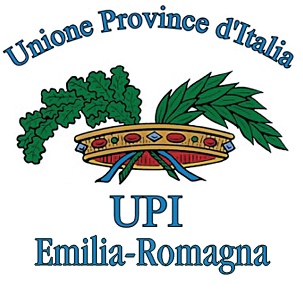 Venerdì 30 ottobre 2020, ore 9.00 – 13.30Collegamento GoToMeeting per ISCRIZIONECONVEGNO IN VIDEOCONFERENZAgli strumenti di governance della finanza locale in periodi di crisi: 
La nuova banca dati dei bilanci della Regione Emilia-Romagna e la relazione della Corte dei contiSCHEDA DI ISCRIZIONENome e Cognome				Ente di appartenenzaRuolo/qualificaE-mailCellulareDA INVIARE VIA FAX AL NUMERO 051 6494321OPPURE VIA E-MAIL A IRENE.DEGIORGI@UPI.EMILIA-ROMAGNA.IT(Informativa privacy Reg. UE 2016/679 e D. Lgs. 196/2003, così come modificato e integrato dal D.Lgs. 101/2018)Organizzazione e coordinamentoUPI Emilia-Romagna 
Tel. 051 6492491 – Fax 051 6494321 
eRegione Emilia-Romagna

